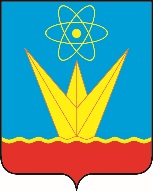 СОВЕТ ДЕПУТАТОВ ЗАТО ГОРОДА ЗЕЛЕНОГОРСКА  КРАСНОЯРСКОГО КРАЯПостоянная комиссия по местному самоуправлению и социальной политикеул. Мира, д. 15,  г. Зеленогорск, Красноярский край, 663690Телефоны: (39169) 95-136, 95-142, факс (39169) 95-142e-mail: glava@admin.zelenogorsk.ruПовестка Дата: 26.11.2020Время: 14:15					                          Место: ул. Мира 15, кабинет 412.* время начала рассмотрения п. 1.1 и последующих вопросов повестки указано ориентировочно, докладчикам и приглашенным по данным вопросам рекомендуется приходить на заседание комиссии заранее.Председатель постоянной комиссии   по местному самоуправлению и социальной политике                                                                                            С.М. Коржов №п/пВремяВопросы повесткиДокладчикПриглашенные123414:15О местном бюджете города Зеленогорска на 2021 год и плановый период 2022-2023 годовМалышева Наталья Геннадьевна, руководитель Финансового управления Администрации ЗАТО г.Зеленогорска1.114:30*МП «Развитие физической культуры и спорта в городе Зеленогорске»Кривоносов Олег Александрович, директор МКУ «Комитет по делам физической культуры и спорта города Зеленогорска»Малышева Наталья Геннадьевна, руководитель Финансового управления Администрации ЗАТОг.Зеленогорска1.214:45*МП «Гражданское общество – закрытое административно-территориальное образование»Рыжков Василий Валериевич, заместитель главы Администрации ЗАТОг. Зеленогорска по общим вопросамМалышева Наталья Геннадьевна, руководитель Финансового управления Администрации ЗАТОг.Зеленогорска1.315:00*МП «Развитие культуры города Зеленогорска»Стешенко Алена Михайловна, директор МКУ «Комитет по делам культуры и молодежной политики города Зеленогорска»Малышева Наталья Геннадьевна, руководитель Финансового управления Администрации ЗАТОг.Зеленогорска1.415:15*МП «Развитие молодежной политики города Зеленогорска»Стешенко Алена Михайловна, директор МКУ «Комитет по делам культуры и молодежной политики города Зеленогорска»Малышева Наталья Геннадьевна, руководитель Финансового управления Администрации ЗАТО г.Зеленогорска1.515.30*МП «Развитие образования в городе Зеленогорске»Парфенчикова Людмила Владимировна, руководитель Управления образования Администрации ЗАТО г. ЗеленогорскаМалышева Наталья Геннадьевна, руководитель Финансового управления Администрации ЗАТОг.Зеленогорска1.615:45*МП «Охрана окружающей среды и защита городских лесов на территории города Зеленогорска»Шмелев Алексей Борисович,  начальник отдела городского хозяйства Администрации ЗАТО г. ЗеленогорскаМалышева Наталья Геннадьевна, руководитель Финансового управления Администрации ЗАТОг.Зеленогорска1.716:00*МП «Защита населения и территории города Зеленогорска от чрезвычайных ситуаций природного и техногенного характера»Тюрюханов Олег Борисович, директор МКУ «Служба ГО и ЧС»Малышева Наталья Геннадьевна, руководитель Финансового управления Администрации ЗАТОг.Зеленогорска1.816:15*МП «Обеспечение безопасности населения города Зеленогорска»Тюрюханов Олег Борисович, директор МКУ «Служба ГО и ЧС»Малышева Наталья Геннадьевна, руководитель Финансового управления Администрации ЗАТОг.Зеленогорска16:30*О внесении изменений в Положение о порядке и условиях предоставления права на пенсию за выслугу лет муниципальным служащим, утвержденное решением Совета депутатов ЗАТО г. Зеленогорска от 23.11.2017 № 45-258рМихалева Ирина Вячеславовна, главный бухгалтерАдминистрации ЗАТО г. ЗеленогорскаПриглашенных определяет докладчик16:45*Об аккредитации журналистов редакций средств массовой информации при Совете депутатов ЗАТО г. ЗеленогорскаКоржов Сергей Михайлович, председатель постоянной комиссии   по местному самоуправлению и социальной политике 17:00*Разное